Отчет о результатах самообследованиямуниципального бюджетного общеобразовательного учреждения Яманская средняя общеобразовательная школаИлекского района Оренбургской области(наименование организации в соответствии с уставом)за 2019 годСодержаниеАналитическая частьРаздел 1. Общие сведения об образовательной организацииОсновным видом деятельности Школы является реализация общеобразовательных программ начального общего, основного общего и среднего общего образования.Раздел 2. Система управления организациейУправление осуществляется на принципах единоначалия и самоуправления.Органы управления, действующие в ШколеДля осуществления учебно-методической работы в Школе создано четыре  методических объединения:− общих гуманитарных и социально-экономических дисциплин;− естественно-научных и математических дисциплин;− объединение педагогов начального образования;- объединение классных руководителей.Раздел 3. Оценка образовательной деятельностиОбразовательная деятельность в Школе организуется в соответствии с Федеральным законом от 29.12.2012 № 273-ФЗ «Об образовании в Российской Федерации», ФГОС начального общего, основного общего и среднего общего образования, СанПиН 2.4.2.2821-10 «Санитарно-эпидемиологические требования к условиям и организации обучения в общеобразовательныучреждениях», основными образовательными программами по уровням, включая учебные планы, годовые календарные графики, расписанием занятий.В 2019 учебном году педагогический коллектив школы продолжил работу над освоением основной образовательной программы.Программа охватывает основные направления работы школы:Обеспечение доступности качественного образования для каждого ученика школы.Введение ФГОС нового поколения в начальной школе (1- 4 классы) и переход на новые ФГОС в среднем звене школы (5,6,7,8,9 классы).Реализация программы с одарёнными детьми Предпрофильная подготовка учащихся 8-9-х классов и обучение учащихся старшего звена школы на профильного образования.Оформление школьной системы оценки качества образования.Сохранение и укрепление здоровья обучающихся.Обеспечение безопасности жизнедеятельности всех субъектов школьного образования.В течение 2019 года проведено 4 заседания Управляющего совета школы, на которых рассмотрено 18 вопросов, касающихся школьной жизни: задачи ОУ по подготовке к ЕГЭ ОГЭ, отчет директора школы по итогам финансового года, о самообследовании деятельности ОУ, об удовлетворении интересов и потребностей учащихся во внеурочной работе школы, о результатах районного рейтинга ОУ по итогам 2019 года, о плане повышения квалификации педагогических работников на 2020 год и многие другие вопросы.Важную роль в образовательном процессе школы играют педагогические советы, методические совещания, на которых вырабатываются общие представления, принимаются решения по различным вопросам учебно-воспитательного процесса школы, рассматриваются актуальные для школы вопросы, в первую очередь связанные с переходом на ФГОС второго поколения на всех ступенях обучения. Оперативное управление школой включает заместителей директора по УВР, ВР, руководителей ШМО, временные творческие и проектные группы, проблемные семинары, совещания и планерки при директоре. В прошлом учебном году совещания при директоре отслеживали такие важные вопросы школы, как подготовка учащихся 9-х к государственной итоговой аттестации, участие учащихся в олимпиадах, научно-практических конференциях.Соуправление включает в себя деятельность органов ученического самоуправления.Участие детей в управляющей системе формирует их организаторские способности и деловые качества. Традицией в школе стали встречи администрации школы с ученической общественностью, на которых учащиеся и их наставники обсуждают вопросы школьной жизни, находят решения проблем.  Также в течение года работает общешкольное собрание председателей классных родительских комитетов. В течение 2019 года проведено три общешкольных родительских собрания, на которых рассматривались вопросы о порядке проведения итоговой государственной аттестации выпускников 9-го класса, о порядке завершения учебного года. Много внимания было уделено итоговой аттестации выпускников. Педагогом-психологом школы проводилась немалая работа по нормализации морально – психологического климата с выпускниками, родителями по успешной сдаче ГИА учащимися школы. Родителями было отмечено, что в школе много делается для того, чтобы выпускники хорошо сдавали государственные экзамены.Проблемой и в этом учебном году осталась работа с родителями, учащиеся которых слабо учатся, нарушают школьную дисциплину. Они, как правило, редко бывают в школе, обвиняют всех в неудачах своего ребенка, кроме себя.  Актуальной формой работы с ученической и родительской общественностью является анкетирование, которое выявляет степень удовлетворённости учебно-воспитательным процессом школы, позволяет администрации школы и педагогическому коллективу понимать своё место в жизни учеников и родителей, находить пути дальнейшего взаимодействия с ними, вносить коррективы в свою деятельность. Результаты анкетирования 2019 года позволяют сделать вывод о том, что большинство учеников, родителей удовлетворены качеством обучения и воспитания в школе, но есть проблемные вопросы, которые необходимо анализировать и планировать их разрешение.Раздел 4. Воспитательная работаПедагоги нашей школы осуществляли профессиональную деятельность, способствующую решению  воспитательных задач: - создание условий для развития и духовно-нравственной ориентации воспитанников на основе общечеловеческих и отечественных ценностей, оказание им помощи в жизненном самоопределении, нравственном, гражданском и профессиональном становлении.   В условиях модернизации образования вся работа прошлого учебного  года была направлена на создание условий для благоприятного воспитания разносторонне развитой личности через работу классных руководителей,  педагогов дополнительного образования, через систему мероприятий класса, школы, района, через работу Д/О «Родник».     Исходя из цели воспитательной работы школы, мы планировали деятельность по различным направлениям: КТД, нравственно-эстетическое, патриотическое воспитание, спортивно-оздоровительная работа, развитие дополнительного образования, организация работы с родителями и другие. Так, в школе сложилась традиционная система КТД: «День знаний»«Конкурс букетов»«День учителя»«Осенний бал»«День матери»Новогодние праздники«День родной школы»Конкурсы к 23 февраляПраздники, посвященные женскому дню 8 МартаЗарницаВахта памяти ко Дню Победы «Последний звонок»«День защиты детей»В прошлом году было 10 классов-комплектов, их возглавляли опытные классные руководители.  В начале учебного года были  согласованы планы воспитательной работы классных руководителей.  Планы отвечали всем требованиям, не имели замечаний.Большое внимание в этом учебном году уделялось профилактической работе с учащимися: Месячник дорожной безопасности, Месячник пожарной безопасности, Месячник правовых знаний, Неделя детской дорожной безопасности и т.д.   Гражданско-патриотическое воспитание является одним из направлений воспитательной работы нашей школы.На классных часах в течение года продолжалась работа по ознакомлению с историей и значением официальных государственных символов РФ,  о знаниях своих прав. Целью этой работы было воспитание чувства патриотизма, чтобы каждый из ребят смог найти для себя ответ на вопрос: «Что значит быть гражданином своей страны?».  Классные руководители провели тематические классные часы о правах несовершеннолетних «Имею право», «Я – гражданин России». Были также организованы встречи с представителями правовых структур.    Все дни воинской славы освещались или выпуском информационного листка, или выступлением лекторской группы на школьной линейке.    С 23 января по 23 февраля в рамках месячника в 1-10 классах были проведены часы классного руководства «Защитникам Отечества посвящается», в форме лекций, бесед, тематических чтений. В школьной библиотеке была оформлена тематическая выставка, посвященная. С 8 по 15 февраля была оформлена выставка рисунков «Спасибо тебе, солдат». В школе были организованы соревнования по волейболу, футболу, начальные классы приняли активное участие в «Зимних забавах» «Лыжня России – 2019». 15 февраля совместно с  заведующей сельской библиотекой в школе прошла встреча с участниками боевых действий в Чечне. Ученики нашей школы приняли участие в районных соревнованиях «А, ну-ка, парни!». Ребята провели тимуровскую работу по оказанию помощи ветеранам войны. Среди учащихся средних и старших классов был проведен конкурс «А, ну-ка, парни!», в начальных классах – «Вперед, мальчишки!»     Были проведены уроки мужества «Мы живем, чтобы оставить след», «Время выбрало вас»; организована выставка рисунков «Война глазами детей». Ребята приняли участие в районном фестивале «Долг. Честь. Родина», в районных соревнованиях «Зарница». Традиционными стали такие мероприятия как операция «Обелиск» по уходу и озеленению памятников и мемориальных мест, операция «Рассвет»; ежегодно ребята несут Вахту памяти.      Организация досуга  учащихся происходит через работу кружков и спортивных секций. В школе работали кружки от ДТТ: ОДНКР (руководитель Мавзютов Р.Ш.), Основы смыслового чтения, Полиглотик (Ошкина Е.И.) «Музейная педагогика»(руководитель Трофимова Е.С.),«Юный турист» (руководитель Дьяков С.Н.), «ЮИД», «Шахматы» (руководитель Ибрашев М.Т.), подвижные игры -  руководитель Дьяков С.Н..  Кружки проводились регулярно, посещаемость тоже была хорошей.Раздел 5. Содержание и качество подготовки  Обучение ведется в одну смены. Школа работала в режиме 5-дневной учебной недели для 1-11 классов. Начало занятий в 8.30. Продолжительность учебного года – 34 учебные недели (для 2-11 классов), 33 недели – для 1 классов. Продолжительность урока - 45 минут, за исключением первых классов в 1 полугодии. В школе практически исключены пропуски уроков без уважительной причины. Этому способствует большая профилактическая работа администрации школы, классных руководителей. В случае нарушения учащимися учебной дисциплины принимаются все меры для их устранения (работают классные родительские комитеты, планёрка при директоре).Численность детей, обучающихся в школе, остаётся стабильной. 2017- 2018 учебный год – 89 человек2018-2019 учебный год – 88 человек2019-2020 учебный год – 88 человек.На   май 2019 года в школе обучалось 86 обучающихся. На конец года 88 человека. Выбывших – 4  человека. Причина выбытия в основном из-за  переезда родителей на новое место жительства. Итого по ступеням обучения на конец 2019 года 88 человек:начальная ступень - 43 ученикаосновная ступень -  43 учениковсредняя ступень  - 2 ученикавсего классов – 10 (4- в начальной, 5- в основной, 1 –в средней)Характеристика социального статуса семей учащихся за 2019годВсего обучающихся (январь-май)– 89. Всего семей- 60.Всего обучающихся (сентябрь-декабрь) – 88. Всего семей- 63. Анализ данной таблицы позволяет сделать вывод, что подавляющее большинство семей учащихся относятся в категории благополучных и процент соотношения отдельных категорий и общего количества учащихся той или иной ступени остаётся достаточно стабилен. Статистика показателей за 2019 год.В течение 2019 учебного  года  в  школе  осуществлялся  педагогический  мониторинг,  одним  из  основных  этапов  которого  является  отслеживание  и  анализ  качества  обучения  и  успеваемости,  анализ  уровня  промежуточной  аттестации  по  предметам  с  целью  выявления  недостатков  в  работе  педагогического коллектива  по  повышению качества знаний учащихся.  Уровень обученности учеников 2-11 классов изучается и анализируется путем проведения контрольных, тестовых и срезовых работ (входных, промежуточных, итоговых), проведенных в рамках контроля за качеством преподавания предметов, классно-обобщающего контроля.В целях системного контроля за уровнем учебных достижений учащихся усвоения программного материала в МБОУ Яманской СОШ были проведены в первой четверти (входной контроль), в конце второй и четвертой  контрольные работы по русскому языку и математике в 4, 5, 7,8,9,11 классах,  а также (по Положению о промежуточной аттестации МБОУ Яманская СОШ) в конце года в 5,6 классах прошли переводные экзамены по русскому языку и математике, в 5,6,7, 8 - по предметам по выбору (в 2019 году: географии, биологии, обществознание, немецкий язык).             Результаты контрольных работ и переводного экзамена по русскому языку:       Итоговые контрольные работы и переводной экзаменРезультаты контрольных работ и переводного экзамена математике:Итоговые контрольные работы и переводной экзаменПереводной экзамен по немецкому языкуРезультаты переводных экзаменов по предметам по выбору6 класс7 класс8 класс10 класс  В течение 1 четверти в школе прошли входные контрольные работы по русскому языку и математике со 4,5, 7-11 класс, мониторинговые работы по немецкому языку (аудирование, говорение, письмо, чтение) по текстам МО Оренбургской области.    Результаты:Результаты полугодовых контрольных работ в сравнении с входной контрольной работой.По итогам годовых административных контрольных работ можно увидеть 100% успеваемость по всем предметам. Качество образование значительно выросло, по сравнению с контрольными работами за 1 четверть и за 1 полугодие. Следует отметить, что по итогам переводных экзаменов по выбору в 7, 8 классах качество знаний на низком  уровне или отсутствует вовсе, что говорит о неосознанном выборе предметов или недостаточно хорошей подготовке в течении года.Выводы:Причинами таких показателей являются: учителями недостаточно используются индивидуально – дифференцированные формы обучения; разноуровневые виды проверочных работ; слабо развита система контроля над выполнением  домашних заданий; мало  используются  в преподавании предметов передовые педагогические технологии и методы обучения, на низком уровне организована работа со слабоуспевающими учащимися, недостаточно в преподавании методов активизирующих познавательную деятельность,  формирующую мотивацию обучения школьников, слабая мотивация к учению учащихся классов; неосознанный выбор предметов по выбору.Можно сделать вывод о том, что не наблюдается положительная динамика в решении вопроса о повышении качества знаний по школе в целом.В следующем учебном году необходимо уделить особое внимание работе по повышению качества знаний, особенно в основной школе. Для этого  учителям школы необходимо шире применять новые педагогические технологии, в том числе информационные, осуществлять обучение в сотрудничестве, использовать деятельностный подход,  проводить учебно-исследовательскую работу для развития познавательной активности школьников. Работу по организации учебно-воспитательного процесса строить на диагностической основе. Необходимо продолжить работу по  соединению  учебной и воспитательной деятельности учащихся по формированию мотивации в обучении, так как   воспитательная  система является  одним из важнейших условий повышения эффективности и качества учебно-воспитательного процесса в современной школе. Учителям-предметникам и классным руководителям 5-11 классов необходимо учитывать возрастные особенности учащихся, снижение интереса к учебе и активизировать работу с родителями учащихся в этом направлении. Необходимо осуществлять индивидуальный подход к учащимся.     Программа корректирующих действий по итогам учебного года:Учителям-предметникам:тщательнее продумывать этапы урока, формы организации деятельности и опроса учащихся, приемы повышения мотивации учебной деятельности, качества образования;продолжить работу над проблемой успешного применения в УВ процессе эффективных форм и приемов обучения, инновационных технологий: увеличивать в арсенале педагогов количество уроков с использованием   ИКТ; использовать деятельностный подход в работе с одаренными детьми и детьми, испытывающими трудности в изучении математики, русского языка;включать в качестве элементов урока текстовые задания для подготовки к ГИА.Классным руководителям: вести работу с учащимися  по ориентации на выбор предметов для сдачи экзаменов, делая упор на осознанный выбор в будущем предпрофиля и профиля в старших классах.Заместителю директора по УВР: включить в план внутришкольного контроля мероприятия по контролю за качеством преподавания предметов на основе результатов итоговых контрольных работ и переводных экзаменов.Статические результаты итоговых контрольных работОбщие результаты экзаменов по русскому языку по пятибалльной шкале2018 год2019 год Типичные ошибки  Среди ошибок, сделанных учащимися 7 классов в первой части работы (задания типа А), наиболее часто встречались ошибки на:Соблюдение грамматических норм языка - А1Правописание Ь в разных частях речи – А3 Правописание Н и НН в суффиксах прилагательных, причастий и наречий – А5 Правописание безударных гласных а падежных окончаниях имён прилагательных и причастий – А6Слитное, раздельное и дефисное написание наречий и омонимичных форм существительных, прилагательных, местоимений и наречий – А8 Функционально-смысловые типы речи – А14 Типичные ошибки, допущенные учащимися при выполнении части В.Правописание чередующихся гласных  в корне слова - В3 Простое осложненноё деепричастным и причастным оборотами предложение – В4Типичные ошибки, допущенные учащимися при выполнении части С.Понимание смысла фрагмента текста – СК1Наличие примеров-аргументов – СК2 В 8  классе при выполнении первой части работы (задания типа А) в число наиболее типичных попали  ошибки на: употребление тире между подлежащим и сказуемым в простом предложении (А5) соблюдение орфоэпических норм (А1)употребление знаков препинания при обособленных членах предложения (А9)правописание производных предлогов, умение отличать их от самостоятельных частей речи (А3)умение верно характеризовать простое предложение . осложнённое  уточняющим членом предложения, обособленным приложением (А8)При выполнении второй части экзаменационной работы (задания типа В) восьмиклассники больше всего затруднялись при:определении типа подчинительной связи в словосочетании: согласование, управление, примыкание (В1) определении разрядов местоимений (В2)определении вида односоставного предложения (В4) Определении средства связи предложений в тексте (В7)  В третьей части экзаменационной работы (задания типа С) при выполнении задания С1   экзаменуемые обнаруживали подмену понятий «тема текста» и «идея текста».  Не сумели сформулировать идею текста.  При выполнении задания С2 (на сжатое изложение абзацев текста) восьмиклассники допускали ошибки в интерпретации главной мысли абзацев, некорректно формулировали микротемы абзацев, показали невладение разнообразными приемами сжатия текста.Отметим, что при выполнении задания на сжатие абзацев текста, имея исходный текст перед глазами, экзаменуемые допускали грамматические, речевые и орфографические ошибки.  Общие выводы и рекомендацииРегиональные экзамены по русскому языку в 7 и 8 классах показывают, что в целом учащиеся освоили образовательный стандарт для данной возрастной категории учащихся.Перечень типичных ошибок, составленный в ходе анализа отчетов учителями, во многом сходен с перечнем типичных ошибок и недочетов, допускаемых выпускниками 9 класса при сдаче ОГЭ.Другими словами, можно говорить о том, что пробелы в знаниях учащихся приобретаются именно в среднем звене (5-8 класс).  На основании результатов региональных экзаменов по русскому языку рекомендуется: учителям русского языка:Применять  на уроках принцип текстоориентированного   обучения, развивать у учащихся умения определять основную мысль текста, выделять микротемы, использовать способы компрессии текста;При подготовке к написанию сочинения в части С формировать у учащихся умения работы с текстом для понимания его содержания, проблематики, авторской позиции; Вести работу по совершенствованию уровня культуры высказывания, формировать умение аргументировать свою точку зрения, мнение, позицию;Вести систематическую подготовку к тестированию, обратить особое внимание на задания, в которых допустили ошибки большинство учащихся.Обратить внимание на изучение таких тем, как: «Словообразование», «Правописание ь в словах», «Правописание н-нн  в словах», «Правописание корней с чередующимися гласными в корне», «Деепричастный оборот».Вести систематическую работу по закреплению и повторению ранее  изученного материала.Особое внимание уделять  дифференцированному и индивидуальному подходу к ученикам с учетом уровня их интеллектуального развития, уровня их подготовки. Администрации школы:изучить и обсудить материалы аналитического отчета по итогам проведения региональных экзаменов по русскому языку в 7-х и 8-х классах;произвести коррекцию учебных планов с учетом результатов региональных экзаменов по русскому языку;запланировать ряд методических мероприятий, направленных на повышение качества преподавания русского языка в среднем звене;организовать продуктивный обмен опытом работы среди учителей русского языка по  успешному освоению учащимися таких разделов лингвистики, как морфология, синтаксис и пунктуация, речеведение.организовать систему контроля по выполнению образовательных программ по русскому языку (особенно раздела «Развитие речи») в 5-8 классах  ;организовать входную диагностику знаний и умений учащихся в 5-8 классах;организовать работу  МО учителей гуманитарного цикла по повышению качества преподавания русского языка в 5-8 классах;Анализ результатов  итоговых контрольных  математике  в 7-х и 8-х классахОбщие результаты экзаменов по математике по пятибалльной шкале2018 год		2019 годСтатические результаты итоговой аттестации выпускниковВ 2019 учебном году в МБОУ Яманская СОШ проводилась работа по подготовке к ГИА 9 класса (4 человека).В течение учебного года в рамках подготовки к ГИА проведена следующая работа:- составлены план подготовки и проведения государственной итоговой аттестации, план информационно-разъяснительной работы по подготовке и проведению  ГИА  в 2019 году;- сформирована нормативная база ГИА, где собраны все документы различных уровней управления образованием, документы размещены на сайте школы;- осуществлялась работа по подготовке и проведению итогового сочинения;- проводился сбор предварительной информации по участию в ОГЭ, определение количества предметов, выбранных выпускниками для ОГЭ;- информирование родителей выпускных классов и самих обучающихся осуществлялось через родительские и ученические собрания, на которых участники ГИА и их родители были ознакомлены с перечнем нормативной документации, методическими рекомендациями по организации деятельности выпускников во время подготовки и проведения итогового сочинения, прохождения ГИА в форме ОГЭ, правилах поведения во время проведения ГИА. Данная информация зафиксирована в протоколах родительских и ученических собраний, которые содержат дату проведения, тему собрания, темы и список выступающих, список присутствующих, их росписи в получении соответствующего инструктажа;- на педагогических советах рассмотрены вопросы: «Анализ государственной итоговой аттестации в 2018-2019 учебном году», «Подготовка к государственной итоговой аттестации в 2019-2020 учебном году»; на производственных совещаниях, заседаниях МО рассматривались вопросы: «Изучение нормативно-распорядительных документов, регламентирующих порядок проведения ГИА», «Анализ результатов диагностических работ»;- в рекреации школы, в учебных кабинетах оформлены уголки, где учащимся предоставлена возможность ознакомиться с нормативно-правовой базой ГИА, информацией об   особенностях подготовки к итоговому сочинению, проведению экзаменов по каждому из предметов, материалами для подготовки к экзаменам;- педагогом-психологом  Дьяковым С.Н. проводились тренинги и индивидуальная работа с учащимися, показывающими высокий уровень тревожности, беседы о правилах подготовки к ОГЭ;- проведены тренировки в форме ОГЭ для всех учащихся 9 класса по  математике, русскому языку; контрольные работы в формате ОГЭ по обществознанию, биологии, географии, для учащихся 9  класса, выбравших эти предметы для сдачи в форме ОГЭ;В течение года проводился мониторинг результатов диагностических работ по русскому языку, математике и предметам по выбору в форме ОГЭ.   Подготовка к ним, отработка типичных ошибок и проблемных вопросов способствуют качественной подготовке учащихся к итоговой аттестации.  Регулярно результаты контрольных работ выносились на обсуждение методических объединений, доводились до сведения родителей с целью принятия мер для устранения пробелов в знаниях выпускников. В учебном плане проведено усиление базовых предметов элективными курсами по русскому языку, математике, обществознанию, географии. Учителя-предметники вносили коррективы в КТП, отрабатывали темы на уроках и индивидуальных консультациях, велась работа со слабоуспевающими и мотивированными учащимися.  Педагоги школы посещали совещания, семинары, методические совещания по совершенствованию системы подготовки учащихся  к ЕГЭ ОГЭ.          К государственной итоговой аттестации по образовательным программам основного общего образования были допущены 4 учащихся.  В форме ОГЭ сдали два обязательных предмета (русский язык и математику) и два предмета по выбору 4 выпускника. Количество, сдававших по предметам и процент от общего количества выпускников, следующее:Экзамен по русскому языку (учитель Демкина О.В.)Процент обученности по русскому языку составил 75 %. Самый высокий балл по школе –  31 получил Булучевский Н. (самый высокий балл  в 2018 году – 36 б. Никишина Кристина, Станоткина Елизавета). Самый низкий результат – 18 балла – Обрывин И. (самый низкий результат в 2018 году – 22 балла Иванова Ксения).Анализ результатов ОГЭ по русскому языку показал, что при выполнении тестовых заданий наибольшее количество ошибок допущено в заданиях:№ 7– 4 человека (100%);№9  – 2 человек (50%);№11 – 2 человека (50%);При написании изложения и сочинения учащиеся показали умение выделять микротемы, сокращать текст, рассуждать по предложенной проблеме. Главный недостаток экзаменационной работы – недостаточное владение письменной речью, о чем свидетельствует наличие орфографических, пунктуационных, речевых и грамматических ошибок.Творческая часть экзамена показала, что большинство выпускников умеют передавать основное содержание предложенного текста, а также строить собственные высказывания на определенную тему. Учащиеся раскрывали лингвистическую тему, приводя в качестве примеров средства лексики и синтаксиса, иллюстрируя их функции, подтверждая примерами из данного текста.При работе с изложением учащиеся продемонстрировали, что в целом овладели навыками анализа текста: передали содержание сжато, сохранив его художественное своеобразие и логику изложения, передали микротемы текста.Экзамен по математике в форме ОГЭ (учитель Предыбайло Е.А.) Итоговая аттестация по алгебре за курс основной школы проводилась в форме ОГЭ. Работа состояла из трёх модулей: «Алгебра», «Геометрия», Реальная математика». При выполнении заданий учащиеся продемонстрировали базовую математическую компетентность. Процент обученности по математике составил 50,3 %.В этой части проверялось владение основными алгоритмами, знание и понимание ключевых элементов содержания (математических понятий, их свойств, приемов решения задач и пр.), умение пользоваться математической записью, решать математические задачи, не сводящиеся к прямому применению алгоритма, а также применять математические знания в простейших практических ситуациях.Высокие результаты –  18 баллов у Гурьянова И.  (в 2018 учебном году - 23 б у Горбыловой Дианы.). Самый низкий результат – 11 баллов у Обрывина И. (в 2018 учебном году 10 б у  Филимоновой Варвары.)Наибольшие затруднения вызвали у учащихся задания: - № 11 на умение выполнять вычисления и преобразования, уметь выполнять преобразования алгебраических выражений, не справилось 3 учащихся (75%);- № 21 на умение выполнять  преобразования  алгебраических  выражений,  решать уравнения, неравенства и их системы, строить и читать графики функций, 3 учащихся (75%) не выполнили задание, 3 учащихся набрали по одному баллу, неверно выбрав верный корень уравнения;- № 22 на умение решения математических задач, не справились 3 учащихся;- № 23 на умение строить и читать графики функций, все учащиеся не смогли правильно выбрать задание;С остальными заданиями учащиеся справились успешно.Анализ результатов выполнения заданий экзаменационной работы позволяет сделать вывод, что на уровне обязательной подготовки удовлетворительный результат получен практически по всем заданиям, включённым в экзаменационную работу.Традиционно хорошо справились с задания из модуля «Реальная математика»: работа с таблицами, графиками и диаграммами, решили задачу по теории вероятности.Экзамен по биологии в форме ОГЭ (учитель Козлова Е.А.)  Экзамен сдавал 1 обучающийся Зулкашев  К., результат – 29  баллов  (в 2018 учебном году – 29 б у Никишиной Кристины.). Самый низкий результат  в 2018– 16 баллов у  Чвановой Ирины.Наибольшие затруднения вызвали у учащейся задания: №2 Умение распознавать и описывать культурные растения №6 Умение описывать животных отдельных классов  (9% выполнения)№10 Особенности организма человека, его строение (12% выполнения)№ 13 Процесс пищеварения (18% выполнения)№15 Особенности организма человека, его строение, жизнедеятельности, высшей нервной и поведения человека (16% выполнения)№23 Умение оценивать правильность биологических сужденийЭкзамен по географии в форме ОГЭ (учитель Козлова Е.А.) Экзамен сдавали  4 обучающихся. Процент обученности по русскому языку составил 75 %. Высокий  результат – 24 балла у Гурьянова И. (в 2018 учебном году 27б у Станоткиной Елизаветы), самый низкий 13 баллов у Обрывина И. (в 2018 году 18 баллов у Постоленко Константина и Филимоновой Варвары.Наибольшие затруднения вызвали у учащихся задания, которые проверяли: -умение выполнять причинно-следственные выводы по возникновению природных явлений; - умение  объяснять существенные признаки географических объектов и явлений; -  знание и понимание  природных и антропогенных  причин  возникновения геоэкологических проблем;-  знание расположения заповедников России;- умение определять рациональные способы природопользования.Экзамен по обществознанию в форме ОГЭ (учитель Трофимова Е.С.) Процент обученности по обществознанию составил  34 %. Самый высокий балл по школе –27 баллов Гурьянов И.  (самый высокий балл  в 2018 году - 27 получила Станоткина Елизавета). Самый низкий результат – 20 баллов Булучевский Н. (в 2018 году 18 баллов – Иванова Ксения)Экзамен по обществознанию состоит из 31 задания, распределенных на две части по сложности:- часть 1 – 20 заданий стандартного уровня сложности, для выполнения которых требуется выбрать один правильный ответ из четырех;- в первой части работы  задания с 21-25 – это задания повышенной сложности, для решения которых придется установить соответствие между понятиями или дать краткий ответ самостоятельно – без предложенных вариантов. Задания 1-6 включают вопросы по блоку «Человек и общество. Познание и духовная культура». В целом экзаменующиеся продемонстрировали высокий уровень знаний данного модуля. Выполняя задания раздела «Экономика» (7-10), выпускники также  продемонстрировали высокий результат, обучающиеся успешно усвоили знания в данной области обществоведческого курса.Задания 11-13 составляют блок «Социальная сфера». выпускники также  продемонстрировали высокий результат, обучающиеся успешно усвоили знания в данной области обществоведческого курса. Не вызвали затруднений вопросы о типичных социальных ролях подростков и взрослых; функциях семьи; суждения о позитивных последствиях социальных конфликтов. Достаточно высоки  результаты в блоке «Политика», с заданиями 14 – 16. Затруднение вызвало задание 16 (не справились  3 учащихся).Учащиеся, выполняя задания различных вариантов, затруднялись дать верный ответ на вопросы, касающиеся формы государства.Завершают содержание части с единичным выбором ответа четыре задания, предусматривающие проверку усвоения содержания блока «Право» (17-20 задания). С заданиями данного блока экзаменуемые в целом справились на хорошем уровне. Затруднения  вызвали задания 18 и 19 (не справились  40% учеников)  Один выпускник не сумел верно указать в задании 17, что административным правонарушением является провоз на городском транспорте предметов, превышающих по размеру нормы, установленные правилами.Задания 21- 25 - завершающий компонент части 1 экзаменационной работы. С заданием 21 (на сравнение), в котором выпускникам предлагалось выбрать и записать черты сходства и отличия того или иного социального явления, справились 5 выпускников.В задании 22 базового уровня требовалось установить соответствие: а) между фактами общественной жизни и глобальными проблемами; б) между признаками и типами экономических систем. С  данным заданием, оцениваемым 2 баллами, справилось 3 выпускника. 1 балл набрал 1 обучающийся.Обращает на себя внимание то, что с заданием 23, относящимся к повышенному уровню сложности, частично справились  3 выпускников. В этом задании экзаменуемым в разных вариантах предлагались таблицы (диаграммы) с результатами проведенных социологических опросов. Выпускникам предстояло на основе графической информации найти в приведенном списке выводы и записать цифры, под которыми они указаны.Задание 24, также непосредственно связанное с данными таблицы (диаграммы), было ориентировано не столько на чтение графической информации, сколько на осмысление и умение делать аналитические выводы на основе этих данных. С заданием 24 не смогли справиться  4 обучающихся.Задание 25 ориентировано на установление фактов и мнений. С данным заданием частично справились 2 обучающихся. Данное задание по-прежнему является сложным для выпускников. В  течение учебного года следует больше внимания уделить аналогичным заданиям, а также интерпретации и пониманию самих понятий «факт» и «оценка».   Вторая часть экзаменационной работы представляет собой внутренне целостный раздел – все шесть заданий непосредственно связаны с подобранным по определенным критериям текстом – источником социальной информации, общим объемом 200 – 250 слов.   В задании 26 выпускникам необходимо было составить план текста. Двумя баллами (это максимум) оценивался ответ выпускника, в котором были выделены основные смысловые фрагменты текста, а их названия (пункты плана) отражали основную идею каждого фрагмента текста. 4 выпускника получили максимальный балл.  С заданием 27 (базового уровня) сумели справиться полностью 3 выпускников, частично – 0.   Задание 28 ориентировано на характеристику текста или его отдельных положений на основе изученного курса с опорой на обществоведческие знания. Максимальное количество баллов получили 2 выпускника, по одному баллу набрали 3 выпускника.  Задание 29 второй части ОГЭ предполагает использование информации текста в другой познавательной ситуации, формулирование и аргументацию оценочных, а иногда и прогностических суждений, связанных с проблематикой приведенного текста. 2 выпускника получили максимальное количество баллов (3), 0 - 2 балла, 1 - 1 балл.  Задание  30  также не вызвало  затруднения. Максимальное количество баллов получили 1 выпускник, по одному баллу набрали трое.  В задании 31 предлагалось ответить на вопрос и привести два аргумента (объяснения) в защиту своей позиции с опорой на текст и обществоведческие знания. Максимальное количество баллов получили 2 выпускника.Выводы:Из таблицы видно, что учащиеся продемонстрировали владение основными знаниями и умениями содержания и требований к уровню подготовки.Допущенные ошибки: не знают свойства веществ (возможность реагировать друг с другом), не указывают признаки химической реакции, ошибки при составлении всех видов уравнений, не указывают в РИО заряды ионов, не выделяют характерные признаки химической реакции.Важно отметить, что выполнение заданий с развернутым ответом требует от выпускника основной школы обдумывания многих вопросов, умения применять знания в незнакомой ситуации, анализировать условия проведения реакций и прогнозировать вероятность образования того или иного продукта реакции, самостоятельно выстраивать ход решения задачи и т.п. Все перечисленные выше особенности заданий с развернутым ответом позволяют сделать вывод о том, что они предназначены для проверки владения умениями, которые отвечают наиболее высоким требованиям к уровню подготовки выпускников основной школы и могут служить эффективным средством дифференцированного оценивания достижений каждого из них.Причина недостататочно высокого уровня знаний по химии: слабое знание химических свойств основных классов веществ; слабая практическая направленность (необходимо чаще ставить химический эксперимент); слабые знания по ТЭД; высокий уровень сложности некоторых заданий (например с перекисью водорода).Выводы и предложения по устранению недостатков в подготовке к ГИАОсновным критерием качества образования является объективная оценка учебных достижений учащихся. Этот показатель важен как для всей системы образования, так и для каждого отдельного ученика. Объективная оценка учебных достижений осуществляется, как правило, стандартизированными процедурами, при проведении которых все учащиеся находятся в одинаковых (стандартных) условиях и используют одинаковые по свойствам измерительные материалы. В свете изменения формы итоговой аттестации актуальной стала предварительная психолого-педагогическая подготовка участников образовательного процесса к прохождению аттестации. Подготовка включает в себя формирование и развитие психологической, педагогической готовности (наличие знаний, умений и навыков по предмету) и личностной готовности (опыт, особенности личности, необходимые для прохождения процедуры итоговой аттестации). Навыки, приобретаемые в ходе такой работы, не только повышают эффективность подготовки к экзаменам, но и вообще способствуют развитию навыков мыслительной работы, умению мобилизовать себя в решающей ситуации, овладевать собственными эмоциями и т.п. Рекомендации по итогам экзамена по математике учителям математики: 1. Продолжить работу по внедрению в практику работы школы личностно-ориентированных методов педагогики даст возможность усилить внимание к формированию базовых умений у слабых учащихся или у тех, кто не ориентирован на более глубокое изучение математики, а также обеспечить продвижение учащихся, имеющих возможность и желание усваивать математику на более высоком уровне. 2. Организовывать на уроках обобщающее повторение по алгебре и геометрии по темам, которые чаще всего вызывают затруднения на экзамене3. Обратить особое внимание на преподавание геометрии, так как итоги экзамена за три года по математике показывают невысокий уровень выполнения учащимися геометрических задач. 4. Проанализировать демонстрационный вариант 2018 года по математике, что позволит учителям и учащимся иметь представление об уровне трудности и типах заданий предстоящей экзаменационной работы. 5. При подготовке хорошо успевающих учащихся к экзамену следует уделять больше внимания решению многошаговых задач и обучению составления плана решения задачи. 6. Выделение «проблемных» тем в каждом конкретном классе и работа над ликвидацией пробелов в знаниях и умениях учащихся по этим темам с использованием ИОМ учащихся необходимо для системной подготовки к государственной итоговой аттестации. 7. Повышение уровня вычислительных навыков учащихся (например, с помощью устной работы на уроках: применение арифметических законов действий при работе с рациональными числами) позволит им успешно выполнить задания, избежав досадных ошибок. 8. Включение в тематические контрольные и самостоятельные работы заданий в тестовой форме, соблюдая временной режим, позволит учащимся на экзамене более рационально распределить свое время. 9. Усиление практической направленности обучения, включение соответствующих заданий «на проценты», графики реальных зависимостей, текстовые задачи с построением математических моделей реальных ситуаций поможет учащимся применить свои знания в нестандартной ситуации. 10. Низкие показатели по отдельным заданиям базового уровня говорят о переходе учащихся из класса в класс с неотработанными навыками. Подготовку к ГИА следует проводить не только в 9 классе, а гораздо раньше. 11. Необходимо регулярно проводить устную работу на уроках с повторением действий с рациональными числами с целью закрепления вычислительных навыков учащихся. 12. Необходимо формировать у учащихся привычку к самопроверке, самоконтролю, учить решать обратные задачи. Немаловажно также научить внимательно читать задание, спешка порой приводить не к правильному, а противоположному ответу. 13. Уметь анализировать предложенные ответы. Иногда необязательно производить вычисления, можно отталкиваться от уже данных ответов. Однако, это не всегда рационально, бывает, что нужно решить задачу, выполнить действия, а потом выбрать ответ из предложенных. Важно научить учащихся правильно выбирать тактику решения. 14. Усилить работу по ликвидации и предупреждению выявленных пробелов: уметь заранее предвидеть трудности учащихся при выполнении типичных заданий, использовать приемы по снятию этих трудностей с целью предотвращения дополнительных ошибок (разъяснение, иллюстрации, рисунки, таблицы, схемы, конспекты и т.д.) 15. Со слабыми учащимися в первую очередь закрепить достигнутые успехи, предоставляя им возможность выполнять 15 – 20 минутную самостоятельную работу, в которую включены задания на отрабатываемую тему; определить индивидуально для каждого учащегося перечень тем, по которым у них есть продвижения, и работать над их развитием. 16. Организовать в классе разноуровневое повторение по выбранным темам.17. Использовать открытый банк заданий ФИПИ для качественной подготовке к экзаменам по обязательным предметам. Рекомендации по итогам экзамена по русскому языку. При написании сжатого изложения необходимо помнить о следующих методических требованиях, предъявляемых к данному виду работы:  сохранение последовательности в изложении микротем;  наличие предложений, выражающих мысль, общую для каждой части;  установление смысловой связи между предложениями;  использование уместных языковых средств обобщенной передачи содержания. В работе над сочинениями учащиеся должны накапливать опыт истолкования различных значений одно и того же слова, словосочетания, в зависимости от контекста, в котором они употреблены. Только имея опыт верного соединения слов, учащийся может прийти и к верному пониманию и употреблению каждого слова в творческой работе. В этом случае он приближается к решению сложной задачи не просто запомнить и передать содержание, а найти точное языковое средство, учитывая особенности контекста, не нарушая нормы сочетаемости, а также точно выразить свое отношение, дать правильную эмоциональную оценку информации, представленной в исходном тексте. Также необходимо: - работу по русскому языку в 9-м классе целенаправленно проводить на основе текстов и заданий, построенных по аналогии с заданиями текущей демоверсии ГИА-9; - практиковать регулярное повторение орфограмм и пунктограмм, изученных в 5-8 классах; - осуществлять постоянный контроль знаний и умений в форме разноаспектного анализа текста, в который обязательно включать задания на проверку языковых навыков, а также в тестовой форме, максимально приближенной к формату ГИА-9. Проведенный анализ позволяет дать учителям-предметникам следующие рекомендации для успешной подготовки обучающихся к государственной итоговой аттестации. Необходимо:стимулировать познавательную деятельность учащихся, использовать индивидуализацию и дифференциацию обучения учащихся; своевременно выявлять учащихся, имеющих слабую мотивационную подготовку, проводить анализ затруднений в освоении учебного материала, корректировать свою работу;откорректировать план подготовки к государственной итоговой аттестации учащихся 9 классов по предметам; продолжить работу над повышением качества знаний учащихся; продолжить работу над повышением собственной методической грамотности; в рабочих программах по предметам предусмотреть повторение учебного материала, проведение диагностических работ по всем предметам; пользоваться для эффективной подготовки учащихся к государственной итоговой аттестации документами, определяющими структуру и содержание КИМов 2018 г. По результатам анализа государственной итоговой аттестации можно обозначить основные направления деятельности педагогического коллектива по подготовке к государственной итоговой аттестации на 2018-2019 учебный год: руководителям школьных МО проанализировать результаты государственной итоговой аттестации 2018-2019 учебного года, включить в план работы на 2018- 2019 учебный год вопросы подготовки к государственной итоговой аттестации выпускников 9-х классов; усовершенствовать систему внутришкольного мониторинга уровня обученности учащихся выпускных классов;совершенствовать методику преподавания с учетом требований государственной итоговой аттестации; администрации школы провести классно-обобщающий контроль по плану ВШК в 9-х классах, с целью выявления сформированности ЗУН выпускников и оказание коррекции в знаниях учащихся, нуждающихся в педагогической поддержке;продолжить работу по совершенствованию системы организации государственной итоговой аттестации выпускников через повышение информационной компетенции участников образовательного процесса;усилить влияние на социализацию личности учащегося, самоопределение в отношении будущей профессии; включить в план работы школьных МО деятельность с одаренными и слабоуспевающими учащимися; учителям- предметникам в педагогической деятельности стимулировать познавательную активность учащихся как средство саморазвития и самореализации личности, использовать индивидуализацию и дифференциацию обучения учащихся, создавать положительное эмоциональное поле взаимоотношений «учитель-ученик», воспитывать положительное отношение учащихся к учебной деятельности, осуществлять взаимодействие между семьей и школой с целью организации совместных действий для решения успешности обучения и социализации личности.Задачи на 2019 – 2020 учебный год: 1. Довести до сведения педколлектива итоги подготовки и проведения итоговой аттестации 9  класса за 2018-2019 учебный год. 2. Разработать план подготовки и проведения ГИА-9,11 в 2020 году с учетом замечаний и спланировать систему внутришкольного контроля. 3. Обеспечить качественную подготовку выпускников к ГИА-9,11 в форме ОГЭ в 2020 году не только по обязательным предметам, но и предметам по выбору. 4. Оказать помощь учащимся в выборе предметов для экзаменов по выбору с учетом их наклонностей и возможностей до октября 2019 года. 5. Обеспечить условия для подготовки и проведения ГИА-9, в соответствии с установленными требованиями. 6. Учителям предметникам больше уделять внимания своевременному выявлению учащихся, имеющих слабую мотивацию, проводить анализ затруднений в освоении учебного материала, корректировать работу. 7. Учителям русского языка, математики и предметов по выбору вести учет отработки умений и навыков каждого учащегося, вести необходимую документацию, вести целенаправленную работу по повышению качества знаний учащихся. 8. При организации работы с учащимися по подготовке к ГИА в форме ОГЭ, учителям-предметникам необходимо: адекватно оценивать в течение всего учебного периода знания, умения и навыки учащихся в соответствии с их индивидуальными особенностями и возможностями; организовать системную продуманную работу в течение всех лет обучения предмету.Выводы:План по подготовке школы к успешному прохождению государственной итоговой аттестации в целом реализован.Работа по изучению нормативно-правовой базы ЕГЭ выпускниками, их родителями проведена качественно. По процедуре проведения экзамена, поведению выпускников во время ЕГЭ замечаний не было. Проведение информационно-разъяснительной работы с выпускниками проведена качественная, так не было замечаний к нашей школе по проведению экзаменов нашими выпускниками.Подготовку выпускников к прохождению ГИА признать удовлетворительной.Выводы и предложения по устранению недостатков в подготовке к ГИАОсновным критерием качества образования является объективная оценка учебных достижений учащихся. Этот показатель важен как для всей системы образования, так и для каждого отдельного ученика. Объективная оценка учебных достижений осуществляется, как правило, стандартизированными процедурами, при проведении которых все учащиеся находятся в одинаковых (стандартных) условиях и используют одинаковые по свойствам измерительные материалы. В свете изменения формы итоговой аттестации актуальной стала предварительная психолого-педагогическая подготовка участников образовательного процесса к прохождению аттестации. Подготовка включает в себя формирование и развитие психологической, педагогической готовности (наличие знаний, умений и навыков по предмету) и личностной готовности (опыт, особенности личности, необходимые для прохождения процедуры итоговой аттестации). Навыки, приобретаемые в ходе такой работы, не только повышают эффективность подготовки к экзаменам, но и вообще способствуют развитию навыков мыслительной работы, умению мобилизовать себя в решающей ситуации, овладевать собственными эмоциями и т.п. Рекомендации по итогам экзамена по математике учителям математики: 1. Продолжить работу по внедрению в практику работы школы личностно-ориентированных методов педагогики даст возможность усилить внимание к формированию базовых умений у слабых учащихся или у тех, кто не ориентирован на более глубокое изучение математики, а также обеспечить продвижение учащихся, имеющих возможность и желание усваивать математику на более высоком уровне. 2. Организовывать на уроках обобщающее повторение по алгебре и геометрии по темам, которые чаще всего вызывают затруднения на экзамене3. Обратить особое внимание на преподавание геометрии, так как итоги экзамена за три года по математике показывают невысокий уровень выполнения учащимися геометрических задач. 4. Проанализировать демонстрационный вариант 2019 года по математике, что позволит учителям и учащимся иметь представление об уровне трудности и типах заданий предстоящей экзаменационной работы. 5. При подготовке хорошо успевающих учащихся к экзамену следует уделять больше внимания решению многошаговых задач и обучению составления плана решения задачи. 6. Выделение «проблемных» тем в каждом конкретном классе и работа над ликвидацией пробелов в знаниях и умениях учащихся по этим темам с использованием ИОМ учащихся необходимо для системной подготовки к государственной итоговой аттестации. 7. Повышение уровня вычислительных навыков учащихся (например, с помощью устной работы на уроках: применение арифметических законов действий при работе с рациональными числами) позволит им успешно выполнить задания, избежав досадных ошибок. 8. Включение в тематические контрольные и самостоятельные работы заданий в тестовой форме, соблюдая временной режим, позволит учащимся на экзамене более рационально распределить свое время. 9. Усиление практической направленности обучения, включение соответствующих заданий «на проценты», графики реальных зависимостей, текстовые задачи с построением математических моделей реальных ситуаций поможет учащимся применить свои знания в нестандартной ситуации. 10. Низкие показатели по отдельным заданиям базового уровня говорят о переходе учащихся из класса в класс с неотработанными навыками. Подготовку к ГИА следует проводить не только в 9 классе, а гораздо раньше. 11. Необходимо регулярно проводить устную работу на уроках с повторением действий с рациональными числами с целью закрепления вычислительных навыков учащихся. 12. Необходимо формировать у учащихся привычку к самопроверке, самоконтролю, учить решать обратные задачи. Немаловажно также научить внимательно читать задание, спешка порой приводить не к правильному, а противоположному ответу. 13. Уметь анализировать предложенные ответы. Иногда необязательно производить вычисления, можно отталкиваться от уже данных ответов. Однако, это не всегда рационально, бывает, что нужно решить задачу, выполнить действия, а потом выбрать ответ из предложенных. Важно научить учащихся правильно выбирать тактику решения. 14. Усилить работу по ликвидации и предупреждению выявленных пробелов: уметь заранее предвидеть трудности учащихся при выполнении типичных заданий, использовать приемы по снятию этих трудностей с целью предотвращения дополнительных ошибок (разъяснение, иллюстрации, рисунки, таблицы, схемы, конспекты и т.д.) 15. Со слабыми учащимися в первую очередь закрепить достигнутые успехи, предоставляя им возможность выполнять 15 – 20 минутную самостоятельную работу, в которую включены задания на отрабатываемую тему; определить индивидуально для каждого учащегося перечень тем, по которым у них есть продвижения, и работать над их развитием. 16. Организовать в классе разноуровневое повторение по выбранным темам.17. Использовать открытый банк заданий ФИПИ для качественной подготовке к экзаменам по обязательным предметам. Рекомендации по итогам экзамена по русскому языку. При написании сжатого изложения необходимо помнить о следующих методических требованиях, предъявляемых к данному виду работы: сохранение последовательности в изложении микротем; наличие предложений, выражающих мысль, общую для каждой части; установление смысловой связи между предложениями;  использование уместных языковых средств обобщенной передачи содержания. В работе над сочинениями учащиеся должны накапливать опыт истолкования различных значений одно и того же слова, словосочетания, в зависимости от контекста, в котором они употреблены. Только имея опыт верного соединения слов, учащийся может прийти и к верному пониманию и употреблению каждого слова в творческой работе. В этом случае он приближается к решению сложной задачи не просто запомнить и передать содержание, а найти точное языковое средство, учитывая особенности контекста, не нарушая нормы сочетаемости, а также точно выразить свое отношение, дать правильную эмоциональную оценку информации, представленной в исходном тексте. Также необходимо: - работу по русскому языку в 9-м классе целенаправленно проводить на основе текстов и заданий, построенных по аналогии с заданиями текущей демоверсии ГИА-9; - практиковать регулярное повторение орфограмм и пунктограмм, изученных в 5-8 классах; - осуществлять постоянный контроль знаний и умений в форме разноаспектного анализа текста, в который обязательно включать задания на проверку языковых навыков, а также в тестовой форме, максимально приближенной к формату ГИА-9. Проведенный анализ позволяет дать учителям-предметникам следующие рекомендации для успешной подготовки обучающихся к государственной итоговой аттестации. Необходимо:стимулировать познавательную деятельность учащихся, использовать индивидуализацию и дифференциацию обучения учащихся; своевременно выявлять учащихся, имеющих слабую мотивационную подготовку, проводить анализ затруднений в освоении учебного материала, корректировать свою работу;откорректировать план подготовки к государственной итоговой аттестации учащихся 9 классов по предметам; продолжить работу над повышением качества знаний учащихся; продолжить работу над повышением собственной методической грамотности; в рабочих программах по предметам предусмотреть повторение учебного материала, проведение диагностических работ по всем предметам; пользоваться для эффективной подготовки учащихся к государственной итоговой аттестации документами, определяющими структуру и содержание КИМов 2019 г. По результатам анализа государственной итоговой аттестации можно обозначить основные направления деятельности педагогического коллектива по подготовке к государственной итоговой аттестации на 2020-2021 учебный год: руководителям школьных МО проанализировать результаты государственной итоговой аттестации  2019 учебного года, включить в план работы на 2020 - 2021 учебный год вопросы подготовки к государственной итоговой аттестации выпускников 9-х классов; усовершенствовать систему внутришкольного мониторинга уровня обученности учащихся выпускных классов;совершенствовать методику преподавания с учетом требований государственной итоговой аттестации; администрации школы провести классно-обобщающий контроль по плану ВШК в 9-х классах, с целью выявления сформированности ЗУН выпускников и оказание коррекции в знаниях учащихся, нуждающихся в педагогической поддержке;продолжить работу по совершенствованию системы организации государственной итоговой аттестации выпускников через повышение информационной компетенции участников образовательного процесса;усилить влияние на социализацию личности учащегося, самоопределение в отношении будущей профессии; включить в план работы школьных МО деятельность с одаренными и слабоуспевающими учащимися; учителям- предметникам в педагогической деятельности стимулировать познавательную активность учащихся как средство саморазвития и самореализации личности, использовать индивидуализацию и дифференциацию обучения учащихся, создавать положительное эмоциональное поле взаимоотношений «учитель-ученик», воспитывать положительное отношение учащихся к учебной деятельности, осуществлять взаимодействие между семьей и школой с целью организации совместных действий для решения успешности обучения и социализации личности.Задачи на 2020 учебный год: 1. Довести до сведения педколлектива итоги подготовки и проведения итоговой аттестации 9 и 11 классов за 2019 года. 2. Разработать план подготовки и проведения ГИА-9 в 2020 году с учетом замечаний и спланировать систему внутришкольного контроля. 3. Обеспечить качественную подготовку выпускников к ГИА-9 в форме ОГЭ в 2020 году не только по обязательным предметам, но и предметам по выбору. 4. Оказать помощь учащимся в выборе предметов для экзаменов по выбору с учетом их наклонностей и возможностей до октября 2020 года. 5. Обеспечить условия для подготовки и проведения ГИА-9, в соответствии с установленными требованиями. 6. Учителям предметникам больше уделять внимания своевременному выявлению учащихся, имеющих слабую мотивацию, проводить анализ затруднений в освоении учебного материала, корректировать работу. 7. Учителям русского языка, математики и предметов по выбору вести учет отработки умений и навыков каждого учащегося, вести необходимую документацию, вести целенаправленную работу по повышению качества знаний учащихся. 8. При организации работы с учащимися по подготовке к ГИА в форме ОГЭ, учителям-предметникам необходимо: адекватно оценивать в течение всего учебного периода знания, умения и навыки учащихся в соответствии с их индивидуальными особенностями и возможностями; организовать системную продуманную работу в течение всех лет обучения предмету.Раздел 5. Оценка востребованности выпускниковОпределение выпускников 9, 11 классовСведения о выпускниках школы (в %) Сведения о выпускниках ОУ (в %):Раздел 6. Функционирование внутренней системы оценки качества образованияВ МБОУ Яманская СОШ создана и успешно функционирует внутренняя система оценки качества образовательного процесса, основными объектами которой являются:Качество образовательных результатовКачество реализации образовательного процессаКачество условий, обеспечивающих образовательный процессОценка качества образовательных результатов направлена на обработку информации об уровне реализации требований к результатам освоения образовательных программ. Оценка качества образовательных результатов осуществляется в ходе процедур входного, промежуточного и итогового контроля, контрольно-методических мероприятий внешней экспертизы, мониторинговых исследований, результаты которых являются основанием для принятия управленческих решений при реализации образовательного процесса на всех уровнях общего образования, Программы развития. Объектами мониторинга качества образовательных результатов являются:предметные результаты обучения;метапредметные результаты обучения (включая сравнение данных внутренней и внешней диагностик);личностные результаты (включая показатели социализации учащихся);здоровье учащихся (динамика);достижения обучающихся на конкурсах, соревнованиях, олимпиадах;удовлетворенность родителей (законных представителей) качеством образовательных результатов.Объектами мониторинга качества реализации образовательного процесса являются:основные образовательные программы (соответствие требованиям федеральныхгосударственных образовательных стандартов общего образования, федеральных государственных требований и контингенту обучающихся);дополнительные образовательные программы (соответствие запросам родителей);реализация учебных планов и рабочих программ (соответствие требованиям ФГОС);качество уроков и индивидуальной работы с обучающимися;качество внеурочной деятельности (включая классное руководство);удовлетворенность обучающихся и родителей (законных представителей) обучению в школе.Объектами мониторинга качества условий являются:кадровое обеспечение (включая повышение квалификации,  инновационную  и научно - методическую деятельность педагогов);качество коррекционной работы;качество методического сопровождения образовательного процесса;информационно-развивающая	среда	(включая	средства	ИКТ	и	учебно-методическое обеспечение);качество деятельности педагогического коллектива по организации внеурочной деятельности как ресурса реализации требований к «портрету выпускника»;качество реализации системы воспитательной работы;санитарно - гигиенические и эстетические условия;медицинское сопровождение и питание;психологический климат в школе;материально-техническое обеспечение;использование социальной сферы микрорайона и города;общественно-государственное управление (совет школы, наблюдательный  совет, педагогический совет, родительские комитеты, ученическое самоуправление) и стимулирование качества образования;документооборот и нормативно-правовое обеспечение (включая программу развития школы). В качестве источников данных для внутренней оценки качества образования используются:анализ результатов входных, текущих и итоговых административных контрольных работ (срезов), промежуточной и итоговой аттестации;анализ творческих достижений учащихся;анализ результатов внутренних статистических и социологических исследований;анализ аттестации педагогических и руководящих кадров ОО;результаты медицинских и психологических исследований, проводимых в ОО.Фиксация результатов внутренней системы оценки качества образования осуществляется в базе данных КПМО, портфолио учащихся, отчетах, анализе ВСОКО Итоги рассматриваются на заседаниях педагогического совета, методических объединений.Раздел 7. Оценка кадрового обеспеченияНаше образовательное учреждение на 100% укомплектовано кадрами. Общая численность сотрудников в школе - 25, из них 11 – педагогический персонал, 3 - административный, 1 – вспомогательный и технический персонал.Методическая служба школы в 2019 году решала следующие задачи:Работать над совершенствованием и обновлением нормативно-правовой базы школы в Совершенствование системы внутриучрежденческого контроля и мониторингаПродолжение работы по внедрению в педагогическую практику современных методик и технологий, обеспечивающих формирование УУД.Создание условий для развития управленческих компетенций педагогов как средства повышения качества образования в условиях перехода на ФГОС.Выявление, обобщение и диссеминация положительного  педагогического опыта реализации ФГОС.  Организация деятельности методических структур школы над единой методической темой.В 2019 году в состав методической службы школы входили следующие структуры:методический совет школышкольные методические объединения естественнонаучного цикла  (руководитель Козлов А.И.), гуманитарного цикла (руководитель Ошкина Е.И. методическое объединение учителей начальных классов (руководитель Портнова О.В.), классных руководителей (руководитель Предыбайло Е.А.) рабочая группа по разработке программ ФГОС ОВЗ.В 2019 году состоялось четыре заседания методического совета школы, на которых были рассмотрены вопросы, которые охватывали все направления деятельности образовательного учреждения: планирование методической работы школы на 2019-2020 учебный год, определение содержания, форм ПК педагогов школы в 2019-2020 учебном году о согласовании рабочих программ педагогов по факультативам, элективным курсам, программ внеурочной деятельности, о рекомендациях по аттестации педагогических кадров в 2019-2020, отчёт о проведении школьных предметных олимпиад учебном году, мониторинг введения ФГОС ООО, об улучшении результатов ОГЭ учащихся 9-го класса.В связи с переходом на новые образовательные стандарты в 6 классе на педагогическом совете «Содержание и структура основной образовательной программы основного общего образования МБОУ Яманская СОШ рассмотрены составляющие основной образовательной программы ООО ФГОС, определены основные виды деятельности в среднем звене школы. Непрерывное повышение квалификации педагогических кадров, выявление, обобщение, распространение положительного педагогического опытаВ контексте основных направлений работы школы, единой методической темы школы, исходя из собственных образовательных потребностей и запросов, актуальных задач педагоги школы продолжили работу над индивидуальными образовательными программами, используя различные формы повышения квалификации: самообразование, работа во временных проблемных группах, в районных образовательных программах, курсовая подготовка.В 2019  учебном году курсовую подготовку прошли (36,72 часа и выше) 3 педагога и повышение квалификации через краткосрочные курсы  педагогов, подготовку председателей комиссий ГИА, экспертов – 1,  что составляет 46% от всего педагогического коллектива школы. Темы курсовой подготовки отвечают основным направлениям образовательной программы школы: введение новых ФГОС, проблемные курсы по инклюзивному образованию. Заказ на курсовую подготовку к ИПК выполнен на 100%. Раздел 8. Состояние материально-технической базы школыВ школе 12 учебных кабинетов, в том числе здание  мастерских, спортивный зал, библиотека. В кабинетах химии, физики, биологии, географии с учётом имеющегося в кабинетах оборудования и соответствующих препаратов проводятся демонстрационные и лабораторные работы.   Учебные кабинеты оснащены в достаточной мере, что позволяет полноценно организовывать образовательный процесс.В школе 12 учебных кабинетов, в том числе кабинет информатики (компьютерный класс) совмещен с кабинетом физики.Сведения по обеспеченности общеобразовательных учреждений района/города учебниками:2. Сведения по движению фонда (свод по району/городу на 01.05.2019 г.):3. Сведения о планируемом приобретении учебной литературы к 2019 году:   4. Сведения  о внедрении современных информационных технологий в работу школьных библиотек. а) сведения об использовании компьютеров,  аудио- и видеотехники  в школьной библиотеке:б) сведения о количестве школьных библиотек, имеющих и  использующих  следующие  нетрадиционные носители информации:в) сведения  о количестве школьных библиотек, формирующих фонд электронных изданий по следующим  направлениям: г) сведения  об использовании ИНТЕРНЕТ:д) сведения о количестве школьных библиотек,  использующих автоматизированную систему учета и контроля библиотечных процессов (программу указать):  5. Сведения  о количестве школьных библиотекарей, которым необходимо пройти курсы повышения квалификации-  1.Все учащиеся школы обеспечены учебниками в полном объеме. Учебники школьной библиотеки соответствуют федеральному перечню учебников, рекомендуемых или допускаемых к использованию в образовательном процессе в образовательных учреждениях, и утвержденному Минобрнауки России.II. Результаты анализа показателей деятельности общеобразовательной организации, подлежащей самообследованию  за 2019 календарный год Раздел 9. Анализ показателей деятельности МБОУ Яманская СОШРаздел 10. Общие выводы о деятельности школы в 2019 годуПедагогический коллектив с высоким профессиональным уровнем и творческим потенциалом продолжает проводить системные обновления системы образовательного процесса, без которых невозможно сегодня обучение по программам Федеральных Государственных образовательных стандартов начального общего, основного общего образования, а также реализация АОП, АООП НОО ОВЗ, а именно:обновления в технологических радах (апробирует и внедряет в образовательный процесс школы инновационные образовательные технологии (элементы), актуальные для развития образовательного процесса школы и оптимальные для реализации не только основных, но и адаптированных образовательных программм;обновления в содержании образования (проектирование вариативной части учебного плана с учетом потребностей, а также возможностей обучающихся) С введением обновленного содержания образования у учащихся развивается абстрактное мышление, учащиеся стремятся к самосовершенствованию, происходит личностный рост, который для детей с ОВЗ является показателем развитии. Учащиеся быстрее адаптируются к школе, требованиям, коллективу, о чем говорят представленные данные участия детей в различных конкурсных мероприятиях, социальный опрос об удовлетворенности образовательными услугамиобновления в системе оценивания (приоритет личностного результата для детей с ОВЗ и личностного, предметного и метапредметного результата для обучающихся, осваивающих основные образовательные программы НОО, ООО, СОО)обновления системы управления за счет общественной компоненты. Сформированная система школьного самоуправления, организованная работа органов государственно-общественного управления школой, работа общественных организаций являются основой для расширения социальной открытости школы для окружающего социума и создания системы эффективного управления школой.Создание информационной открытой средыВ МБОУ Яманская СОШ полностью реализована программа формирования ВСОКО, функционирование которой обеспечивает решение проблемы повышения  качества образования в целом.Результаты государственной итоговой аттестации показывают, что подготовка выпускников школы в текущем году осуществлялась на должном уровне, результатом чего является четвертое место в рейтинге школ Илекского района по среднему баллу ЕГЭ 2019 года. По школе наблюдается рост среднего балла по всем предметам по сравнению с предыдущими годами.Расписание урочная и внеурочная деятельности, кабинеты, оборудование соответствуют СанПИН, организация двухразового питания, ежедневный подвоз на учебные занятия, медицинское обслуживание способствуют сохранению здоровья обучающихся.Профориентационная направленность деятельности школы организована через проведение курсов по выбору профессии для обучающихся 8-9 классов. Все выпускники 9-11 классов 2019 года трудоустроеныПроблемы и пути их решения.Низкий уровень иноязычного образования (английский, немецкий) при достаточной оснащенности кабинета (лингафонное и мультимедийное оборудование) и недостаточного уровня образования учителя (заочное обучение на факультете иностранных языков при Оренбургском ГПУ – 1 курс).Необходимо наличие второго учителя для проведения уроков по подгруппам на уровне начального и основного общего образования.Низкое качество подготовки обучающихся 9 классов к ОГЭ как по предметам обязательным: русский язык, математика, так и по предметам по выбору: биология, география¸ физика.В летний период 2019 года учителями - предметниками по согласованию с родителями и обучающимися будут организованы консультативные пункты для обучающихся 7,8,9,10,11 классов по подготовке к входным контрольным работам по предметам.Принято на заседании Педагогического совета   МБОУ Яманская СОШ         от «_____»_________2020 г. 	             УтверждаюДиректор    МБОУ Яманская СОШ                      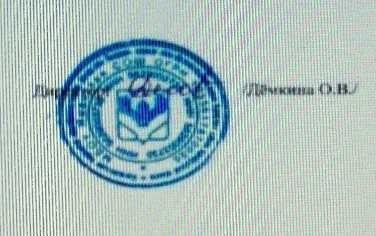 № разделаНаименование разделаСтраницаАналитическая частьАналитическая частьАналитическая частьРаздел 1Общие сведения об образовательной организации3Раздел 2Система управления организацией3Раздел 3Оценка образовательной деятельности4Раздел 4Воспитательная работа5Раздел 5Содержание и качество подготовки обучающихся 7Раздел 6Оценка востребованности выпускников32Раздел 7Функционирование внутренней системы оценки качества образования33Раздел 8Оценка кадрового обеспечения34Раздел 9Состояние материально-технической базы школы35II. Результаты анализа показателей деятельности общеобразовательной организации, подлежащей самообследованию за 2019 календарный годII. Результаты анализа показателей деятельности общеобразовательной организации, подлежащей самообследованию за 2019 календарный годII. Результаты анализа показателей деятельности общеобразовательной организации, подлежащей самообследованию за 2019 календарный годРезультаты анализа показателей деятельности40Раздел 10Общие выводы о деятельности школы в 2019 году42Наименование образовательной 
организацииМуниципальное бюджетное общеобразовательное учреждение Яманская СОШРуководительДемкина Оксана ВалентиновнаАдрес организации461356  Оренбургская область, Илекский район, село Яман пер. Школьный,2Телефон, факс8(3537)2-63-37;  Адрес электронной почты56230016@rambler.ruУчредительМуниципальное образование Илекский район Оренбургской областиДата создания1966 годЛицензияСерия 50 Л 01 № 0003233, регистрационный № 1574 от 30декабря 2014 года, срок действия – бессрочно;Свидетельство о государственной 
аккредитациисерия 56 А 01 №  0004004, действительно по 30 октября 2025 г. Наименование органаФункцииДиректорКонтролирует работу и обеспечивает эффективное взаимодействие структурных подразделений организации, утверждает штатное расписание, отчетные документы организации, осуществляет общее руководство ШколойУправляющий советРассматривает вопросы:− развития образовательной организации;− финансово-хозяйственной деятельности;− материально-технического обеспеченияПедагогический советОсуществляет текущее руководство образовательной деятельностью Школы, в том числе 
рассматривает вопросы:− развития образовательных услуг;− регламентации образовательных отношений;− разработки образовательных программ;− выбора учебников, учебных пособий, средств обучения и воспитания;− материально-технического обеспечения образовательного процесса;− аттестации, повышения квалификации педагогических работников;− координации деятельности методических объединенийОбщее собрание работниковРеализует право работников участвовать в управлении образовательной организацией, в том числе:− участвовать в разработке и принятии коллективного договора, Правил трудового распорядка, 
изменений и дополнений к ним;− принимать локальные акты, которые регламентируют деятельность образовательной 
организации и связаны с правами и обязанностями работников;− разрешать конфликтные ситуации между работниками и администрацией образовательной организации;− вносить предложения по корректировке плана мероприятий организации, совершенствованию ее работы и развитию материальной базы1 классЯнварь-Май 2019Сентябрь-Декабрь 2019Всего обучающихсяиз них:128мальчиков86девочек32детей – инвалидов10из одной семьи 2 и более обучающихся в школе82Количество семейиз них:108полных 75неполных 13многодетных 53малообеспеченных 65опекунских00социального риска012 классЯнварь-Май 2019Сентябрь-Декабрь 2019Всего обучающихсяиз них:1011мальчиков89девочек22детей – инвалидов01из одной семьи 2 и более обучающихся в школе58Количество семейиз них:1010полных 66неполных 44многодетных 35малообеспеченных 2опекунских10социального риска003 классЯнварь-Май 2019Сентябрь-Декабрь 2019Всего обучающихсяиз них:1410мальчиков58девочек92детей – инвалидов01из одной семьи 2 и более обучающихся в школе75Количество семейиз них:1410полных 85неполных 55многодетных 22малообеспеченных 3опекунских10социального риска004 классЯнварь-Май 2019Сентябрь-Декабрь 2019Всего обучающихсяиз них:519мальчиков47девочек112детей – инвалидов01из одной семьи 2 и более обучающихся в школе25Количество семейиз них:519полных 18неполных 411многодетных 11малообеспеченных 14опекунских00социального риска015 классЯнварь-Май 2019Сентябрь-Декабрь 2019Всего обучающихсяиз них:419мальчиков37девочек112детей – инвалидов00из одной семьи 2 и более обучающихся в школе27Количество семейиз них:419полных 211неполных 28многодетных 13малообеспеченных 2опекунских00социального риска006 классЯнварь-Май 2019Сентябрь-Декабрь 2019Всего обучающихсяиз них:64мальчиков53девочек11детей – инвалидов10из одной семьи 2 и более обучающихся в школе42Количество семейиз них:64полных 52неполных 12многодетных 31малообеспеченных 2опекунских00социального риска007 классЯнварь-Май 2019Сентябрь-Декабрь 2019Всего обучающихсяиз них:76мальчиков65девочек11детей – инвалидов01из одной семьи 2 и более обучающихся в школе34Количество семейиз них:76полных 25неполных 51многодетных 43малообеспеченных 0опекунских00социального риска008 классЯнварь-Май 2019Сентябрь-Декабрь 2019Всего обучающихсяиз них:67мальчиков26девочек41детей – инвалидов00из одной семьи 2 и более обучающихся в школе23Количество семейиз них:66полных 32неполных 34многодетных 12малообеспеченных 00опекунских00социального риска009 классЯнварь-Май 2019Сентябрь-Декабрь 2019Всего обучающихсяиз них:46мальчиков42девочек04детей – инвалидов00из одной семьи 2 и более обучающихся в школе02Количество семейиз них:46полных 03неполных 43многодетных 00малообеспеченных 00опекунских00социального риска0010 классЯнварь-Май 2019Сентябрь-Декабрь 2019Всего обучающихсяиз них:20мальчиков00девочек20детей – инвалидов00из одной семьи 2 и более обучающихся в школе20Количество семейиз них:20полных 20неполных 00многодетных 00малообеспеченных 00опекунских00социального риска0011 классЯнварь-Май 2019Сентябрь-Декабрь 2019Всего обучающихсяиз них:02мальчиков00девочек02детей – инвалидов00из одной семьи 2 и более обучающихся в школе02Количество семейиз них:02полных 02неполных 00многодетных 00малообеспеченных 00опекунских00социального риска00КлассКол-во учащихся, выполнявших работуКол-во учащихся, получивших отметкуКол-во учащихся, получивших отметкуКол-во учащихся, получивших отметку%УспеваемостиКачествознанийКлассКол-во учащихся, выполнявших работу«5»«4»«3»%УспеваемостиКачествознаний290271003631424810063419210710068540041003164022100417803510043860331005310320110086КлассКол-во учащихся, выполнявших работуКол-во учащихся, получивших отметкуКол-во учащихся, получивших отметкуКол-во учащихся, получивших отметку%УспеваемостиКачествознанийКлассКол-во учащихся, выполнявших работу«5»«4»«3»%УспеваемостиКачествознаний292271003631426610060419510710066540221003864521100527803510043861321006110320110086КлассКол-во учащихся, выполнявших работуКол-во учащихся, получивших отметкуКол-во учащихся, получивших отметкуКол-во учащихся, получивших отметку%УспеваемостиКачествознанийКлассКол-во учащихся, выполнявших работу«5»«4»«3»%УспеваемостиКачествознаний5401310030Кол-во учащихся, выполнявших работуПредметКол-во учащихся, получивших отметкуКол-во учащихся, получивших отметкуКол-во учащихся, получивших отметку%УспеваемостиКачествознанийКол-во учащихся, выполнявших работуПредмет«5»«4»«3»%УспеваемостиКачествознаний4Немецкий язык112100		504География 11210050Кол-во учащихся, выполнявших работуПредметКол-во учащихся, получивших отметкуКол-во учащихся, получивших отметкуКол-во учащихся, получивших отметку%УспеваемостиКачествознанийКол-во учащихся, выполнявших работуПредмет«5»«4»«3»%УспеваемостиКачествознаний2география023100483биология021100528Геометрия (муниц. зачет)026100438Немецкий язык04410052Кол-во учащихся, выполнявших работуПредметКол-во учащихся, получивших отметкуКол-во учащихся, получивших отметкуКол-во учащихся, получивших отметку%УспеваемостиКачествознанийКол-во учащихся, выполнявших работуПредмет«5»«4»«3»%УспеваемостиКачествознаний3обществознание201100863биология1201001006Геометрия (публичный зачет)223100716Немецкийязык042100713География030100100Кол-во учащихся, выполнявших работуПредметКол-во учащихся, получивших отметкуКол-во учащихся, получивших отметкуКол-во учащихся, получивших отметку%УспеваемостиКачествознанийКол-во учащихся, выполнявших работуПредмет«5»«4»«3»%УспеваемостиКачествознаний3химия201100863биология20110086МатематикаМатематикаМатематикаМатематикаКлассКол-во по спискуКол-во фактическиУспеваемостьКачество4151485,5505191910087,57757128777128966660112200112210050Русский языкРусский языкРусский языкРусский языкКлассКол-во по спискуКол-во фактическиУспеваемостьКачество4151587535191990567751004087785,7209666633112210050Немецкий язык 7 классНемецкий язык 7 классНемецкий язык 7 классНемецкий язык 7 классВид контроляКол-во по спискуКол-во фактическиУспеваемостьКачествоаудирование756040говорение758060письмо756060чтение758060Немецкий язык 8 классНемецкий язык 8 классНемецкий язык 8 классНемецкий язык 8 классВид контроляКол-во по спискуКол-во фактическиУспеваемостьКачествоаудирование777256говорение7710070письмо758060чтение758480Немецкий язык 9 классНемецкий язык 9 классНемецкий язык 9 классНемецкий язык 9 классВид контроляКол-во по спискуКол-во фактическиУспеваемостьКачествоаудирование666854говорение658080письмо668060чтение666850ПредметКласс ПисалоПисало% обученности% обученности% качества% качестваФ.И.ОучителяПредметКласс сентябрьдекабрьсентябрьдекабрьсентябрьдекабрьФ.И.ОучителяРусский язык4151487%54%53%50%Черныш О.К.Русский язык5191790%77%56%42%Демкина О.В.Русский язык755100%42%40%20%Пронина К.А.Русский язык87586%80%20%0%Пронина К.А.Русский язык96666%41%33%17%Демкина О.В.Русский язык112250%50%50%50%Демкина О.В.Математика4141286%100%50%42%Черныш О.К.Математика51917100%100%88%94%Мавзютов Р.Ш.Математика75471%100%2%25%Предыбайло Е.А.Математика 87771%48%28%43%Предыбайло Е.А.Математика96666%83%0%0%Предыбайло Е.А.Математика 1122100%100%50%50%Солдатова Л.Т.Класс«5»«4»«3»«2»7 класс11507 класс14,2%14%71,2%0%8 класс01308 класс0%25%75%0%Класс«5»«4»«3»«2»7 класс11507 класс14,2%14%71,2%0%8 класс01308 класс0%25%75%0%Класс«5»«4»«3»«2»7 класс21407 класс28 %14 %57%0 %8 класс21108 класс50%25%25%0%Класс«5»«4»«3»«2»7 класс02427 класс0%25%50%   25%8 класс02308 класс0%33%50%0%Предмет Количество учащихсяКоличество учащихсяСредний тестовый баллСредний тестовый баллСредняя оценкаСредняя оценкаУспеваемостьУспеваемостьКачество знанийКачество знанийПредмет 2018г2019г2018г2019г2018г2019г2018г2019г2018г2019гРусский язык13429,2(max 39)29,2(max 39)4,54100%100%75%75%Математика13415(max 32)15(max 32)43,6100%100%58,3%50,3%Биология9122,2(max 46)22,2(max 46)3,64100%100%11,11%90%География7422,2 (max 32)22,2 (max 32)4,84,8100%100%71%75%Обществознание6321,2 (max 39)21,2 (max 39)33100%100%10%15%ПредметПредметКоличество  выбравшихДоля от общего числаУчитель, ведущийвыпускниковвыпускников в %предметБиологияБиология125%Козлова Е.А.ХимияХимия-0Факиров Д.А.ОбществознаниеОбществознание375%Трофимова Е.С.ФизикаФизика-0Козлов А.И.ИсторияИстория-0Трофимова Е.С.Немецкий языкНемецкий язык-0Ошкина Е.И.ЛитератураЛитература-0Демкина О.В.ИнформатикаИнформатика-0Козлов А.И.ГеографияГеография4100%Козлова Е.А.9 классПодтвердили годовую оценку4Получили выше годовой оценки1Получили ниже годовой оценки0Подтвердили годовую оценку4Получили выше годовой оценки0Получили ниже годовой оценки09 классПодтвердили годовую оценку1Получили выше годовой оценки0Получили ниже годовой оценки0№  Структура заданияПроверяемые умения% выполнения задания11.1 основные географические понятия и термины;Знать и понимать географические особенностиприроды материков и океанов, народов Земли; различия в  хозяйственном освоенииразных территорий и акваторий; результатывыдающихся географических открытий и путешествий10025.1.1  Территория и акватория, морские и сухопутные границы РоссииЗнать и понимать специфику географического положения Российской Федерации6035.2.2. Типы климатов России Знать и понимать особенностиприроды России 10045.2.2. Климат и хозяйственная деятельность людей.Знать и понимать природные и антропогенные причины возникновения геоэкологических проблем; меры по сохранению природыи защите людей от стихийныхприродных и техногенных явлений50% - 2 учащихся не смогли определить регион России по стихийному бедствию55.4.1. Особенности отраслевой и территориальной структуры хозяйстваРоссииЗнать и понимать особенностиосновных отраслей хозяйстваРоссии25% - 1 учащихся не смог определить отрасль специализации65.2.3.Внутренние воды и водные ресурсы, особенности их размещенияна территории страныУметь  приводить примеры: природных ресурсов, их использования и охраны,50% - 2 ученика не смогли  определить  заповедник75.3.3.Размещение населения. Основная полоса расселенияЗнать и понимать особенностинаселения России100 %85.3.4. Направления и типы миграцииУметь находить информацию, необходимую для изучения разных территорий Земли, ихобеспеченности природными ичеловеческими ресурсами25%95.3.4. Направления и типы миграцииУметь анализировать в разных источниках информацию, необходимую для изученияразных территорий Земли, их обеспеченности природными и человеческими ресурсами75%  - 1 учащихся не смог определить миграционный прирост населения105.2.2. Типы климатов, факторы их формирования, климатические пояса.Понимать географические явления и процессы вгеосферах80%115.2.2. Типы климатов, факторы их формирования, климатические пояса.Уметь анализировать информацию, необходимуюдля изучения разныхтерриторий Земли80%124.1. Влияние хозяйственной деятельности людей на природуЗнать и понимать природные иантропогенные причины возникновениягеоэкологических проблем75% - 3 учащихся не определили отрицательное антропогенное воздействие135.3. Население РоссииЗнать и понимать природные иантропогенные причины возникновениягеоэкологических проблем100% 141.1.Географическая карта, основные параметры и элементы ( градусная сеть)Уметь определять на картегеографические координаты75%  - 3 учащийся не смог определить объект  по географическим координатам152.6. Географическая оболочка Земли. Широтная зональность и   высотная поясность, цикличность и ритмичность процессов.Уметь объяснять существенные признаки географических объектов и явлений.Знать и понимать природные иантропогенные причины возникновениягеоэкологических проблем75%  - 3 учащихся не объяснили происхождение природного явления162.4. Изучение элементов погоды.Знать и понимать основные термины и понятия; уметь использовать приобретенныезнания и умения в практической деятельности иповседневной жизни для решения практических задач50%  - 2 учащийся не смог определить амплитуду температур175.3.3. Размещение населения. Основная полоса расселенияИспользовать приобретенные знания и умения в практической деятельности и повседневной жизни для определения численности населения100%181.1. План местности, основные параметры и элементы (масштаб, условные знаки, способы картографического изображения, градусная сеть)Уметь определять на картерасстояния50% - 2 учащийся неправильно определили расстояние по карте191.1. План местности, основные параметры и элементы (масштаб, условные знаки, способы картографического изображения, градусная сетьУметь определять на картенаправления100201.1. План местности, основные параметры и элементы (масштаб, условные знаки, способы картографического изображения, градусная сетьУметь использовать приобретенные знания и умения в практической деятельности и повседневной жизни для решения практических задач по  определению качества окружающей среды своей  местности, ее использованию75%  211.1. План местности, основные параметры и элементы (масштаб, условные знаки, способы картографического изображения, градусная сетьУметь использовать приобретенные знания и   умения в практическойдеятельности и повседневнойжизни для чтения карт75%  - 1 учащийся не определил профиль по плану225.5 Географическое положение регионов, их природный,человеческий и хозяйственный потенциалУметь находить в разных источниках информацию, необходимую для изучения географических объектов иявлений50% - 2 учащийся не определили субъект России235.4.4. География сельского хозяйстваЗнать и понимать особенности основных отраслей хозяйства,природно-хозяйственных зон ирайонов0% - 4 ученика не смогли определить природный потенциал региона245.1.2. Часовые поясаИспользовать приобретенные знания и умения в практическойдеятельности и повседневной жизни для определения поясного времени50 255.5. Географическое положение регионов, их природный, человеческий и хозяйственный потенциалЗнать и понимать  связь между геогра-фическим положением,природными условиями ресурсами и хозяйствомотдельных регионов 50% - 2 учащихся не смогли определить природный потенциал региона262.2. Земная кора и литосфера. Состав, строение и развитие.Знать и понимать географические явления ипроцессы в геосферах100272.4.  Погода и климат. Изучение элементов погоды.Уметь анализировать информацию, необходимуюдля изучения разныхтерриторий Земли50%   - 2 учащихся не смогли определить район по климатограмме282.4.  Погода и климат. Изучение элементов погодыУметь выявлять на основе представленных в разнойформе результатов измеренийэмпирические зависимости100%  292.1 Земля как планета. Форма, размеры, движение ЗемлиПонимать географическиеследствия движений Земли50% - 2 учащихся не смогли правильно установить закономерность статистических данных305.5. Природно-хозяйственное районирование России.Географические особенности отдельных районов и регионовУмение определять регион России по характеристике75% - 1 учащийся не смог определить регион России или страну9 классПодтвердили годовую оценку4Получили выше годовой оценки1Получили ниже годовой оценки09 классПодтвердили годовую оценку3Получили выше годовой оценки0Получили ниже годовой оценки0Год выпускаКлассКоличествоВУЗыССУЗыОбучение в 1 классе201994-4-201911000-2019 годКол-во выпускников ОО, получивших аттестат о среднемобщем образовании0Кол-во0   выпускников,окончивших школу смедалью:золотойсеребряной«За особые успехи в учении»Кол-во выпускников,поступивших в вузы0Кол-во  выпускников9	классов, продолживших обучение:- в данной ОО0- в другой ОО0-	в	учрежденияхСПО0N 
п/пУровень, ступень образования, вид образовательной программы (основная/дополнительная), направление подготовки, специальность, профессия, наименование предмета, дисциплины (модуля) в соответствии с учебным планомНаименование   оборудованных   
учебных кабинетов, объектов     
для проведения  практических   
занятий с перечнем основного     
оборудования123Начальное общееОсновное общееСреднее (полное) общее Начальные классыКабинет №1Автоматизированное рабочее место учителя – 1 штКабинет№3Компьютер-1шт.Мультимедиапроетор – 1шт. Предметы            1Русский язык ЛитератураКабинет русского языка и литературы:Mimio устройство-1шт.компьютер -1 шт.Мультимедиапроектор 1Принтер – 1шт.2Иностранный язык Кабинет иностранного языкаВидеомагнитофон 1 штТелевизор 1 шт3Информатика Кабинет информатики:Mimio устройство-1шт.компьютеры -10 шт.  Принтер-1шт.Сканер-2шт.Видеокамера-1шт.Цифровой фотоаппарат 1Мультимедиапроектор 1Интерактивный планшет -1 штWeb-камера – 1 шт4ГеографияКабинет географииКомпьютер – 1шт Мультимедиапроектор 1штИнтерактивная доска 15ФизикаКабинет физикиКомпьютер – 1шт КЭФ-3 кабинет электрификации физики -1 шт6ХимияКабинет химииНоутбук – 1шт Вытяжные шкафы – 2 шт7ИсторияКабинет историиКомпьютер-1 шт.Мультимедиапроектор  - 1шт.Mimio устройство-1шт.8Технология Кабинет технологии (мальчики)верстаки слесарные, столярные-13шт.станок токарный по дереву- 3шт.станок токарный по металлу- 1штстанок фрезерный -1шт.станок фуговальный -2шт.станок сверлильный- 1шт.9ТехнологияКабинет технологии (девочки)швейные машины-6шт.оверлог-1штгладильная доска-1штхолодильник-1шт.электроплита 4-х комф.-1шт.вытяжной зонд-1шткухонной процессор-1шт.10Основы безопасности жизнедеятельностиКомпьютер-1шт.Мультимедиапроектор – 1шт.Тренажер для реанимационных мероприятий «Александр» - 1штЭлектронный тир – 1 шт.Макет простейшего укрытия – 1штМакет убежища – 1 штПротивогазы – 180 штПрибор химической разведки – 1шт.Макеты АК-47-3шт11Физическая культураСпортзал:Лыжи-34 парыПалки, ботинкиКозел гимн.-1шт.Конь гимн.-1шт.Бревно гимн.-1шт.Мячи (футбольные, баскетбольные, волейбольные)- 47 шт.Штанга- 1штГири  -2шт -16кг, 2-,1-32кг,1-3кг.Диск- 2 шт.Канат- 2 штШведская стенкаОбручи – 26шт.Скакалка – 20 шт.Ядро – 4штСтолы теннисные-2шт.Мостик подкидной-1шт.Маты – 12шт.Баскетбольные кольца – 2шт.Боксерская груша – 1 шт.Теннисная ракетка – 7 шт.Ракетка для бадминтона – 2шт.Спортивная форма – 20штТуристическое снаряжение НаименованиеКол-воКомпьютеры,  используемые в образовательном процессе27Ноутбук5Мультимедиапроектор6Интерактивная доска2Телевизор1ДVД- плеер-Видео/ ДVД-Кол-во компьютерных классов1Кол-во компьютеров в компьютерном классе10Кол-во компьютеров, объединенных в локальную сеть19Кол-во компьютеров с выходом в интернет19Кол-во  учебных кабинетов, в которых имеются компьютеры с мультимедиапроектором6Наличие электронной почтыдаНаличие сайта школыдаКол-во электронных учебников105Класс% обеспеченности на конец 2019 года% обеспеченности на конец 2019 года% обеспеченности на конец 2019 годаКласс% обеспеченности учебниками действующего фонда% обеспеченности  учебниками, поступившими  с 2019 года% обеспеченности учащихся из социально незащищенных слоев населения1кл.1401001002кл.1501001003кл.1921001004кл.233100100Нач. зв.7151001005кл2651001006кл.1501001007кл.1461001008кл.1481001009кл.152100100Ср. зв.86110010010кл.14210010011кл.150100100Ст.зв.292100100ИТОГО1868100100Состояние фонда учебников  на начало2019г.Списано за период с октября 2018 г.по май 2019 г.Поставлено на баланс за периодс октября 2018 г.по май 2019 г.Состояние фонда на конец 201918684914402394Средства муниципального бюджетаСредства муниципального бюджетаСредства субвенцийСредства субвенцийКол-во (в экз.)На сумму (в руб.)Кол-во  (в экз.)На сумму (в руб.)0010058000На конец 2019  годаколичество библиотек, оборудованных компьютером для организации рабочего места библиотекаря1количество библиотек, оборудованных компьютером для организации индивидуальнойработы  читателей-педагогов0количество библиотек, оборудованных компьютером для организации индивидуальной работы читателей-учащихся0количество библиотек, оборудованных компьютером для организации групповой работы читателей0На конец 2019 годааудитивные (грамзаписи, магнитозаписи) носители информации0 визуальные (диапозитивы, диафильмы) носители информации0 аудиовизуальные (звуковые фильмы, видеофильмы) носители информации0электронные (диски, дискеты) носители информации115На конец 2019 года электронныересурсы для поддержки и развития учебного процесса0 электронные  информационно-справочные ресурсы0 электронные ресурсы общекультурного характера0На конец 2019 годаколичество школ, имеющих выход в ИНТЕРНЕТ1количество библиотек, использующих выход в ИНТЕРНЕТ для удовлетворения информационных запросов1количество библиотек, создавших папки с электронными ресурсами на основе информационных запросов0На конец 2016-2017 учебного годаНа конец 2016-2017 учебного годаНа конец 2016-2017 учебного года«АИБС МАРК-SQL»«1С»получивших программу 00установивших программу 00использующих в работе все направления программы 00использующих в работе АРМ «Комплектование» (определение структуры школы)00использующих в работе АРМ «Каталогизация» (создание каталога учебного фонда и КСУ учебной литературы)00испол. в работе АРМ «Абонемент» (создание списка читателей)00N п/пПоказателиЕдиница измеренияЕдиница измерения1.Образовательная деятельность1.1Общая численность учащихся88  человек88  человек1.2Численность учащихся по образовательной программе начального общего образования43  человек43  человек1.3Численность учащихся по образовательной программе основного общего образования43  человек43  человек1.4Численность учащихся по образовательной программе среднего общего образования2  человека2  человека1.5Численность/удельный вес численности учащихся, успевающих на "4" и "5" по результатам промежуточной аттестации, в общей численности учащихся27  человек 34 %27  человек 34 %1.6Средний балл государственной итоговой аттестации выпускников 9 класса по русскому языку25,8 балла25,8 балла1.7Средний балл государственной итоговой аттестации выпускников 9 класса по математике15,5  баллов15,5  баллов1.8Средний балл единого государственного экзамена выпускников 11 класса по русскому языку--1.9Средний балл единого государственного экзамена выпускников 11 класса по математике--1.10Численность/удельный вес численности выпускников 9 класса, получивших неудовлетворительные результаты на государственной итоговой аттестации по русскому языку, в общей численности выпускников 9 класса0 человек/%0 человек/%1.11Численность/удельный вес численности выпускников 9 класса, получивших неудовлетворительные результаты на государственной итоговой аттестации по математике, в общей численности выпускников 9 класса0 человек/%0 человек/%1.12Численность/удельный вес численности выпускников 11 класса, получивших результаты ниже установленного минимального количества баллов единого государственного экзамена по русскому языку, в общей численности выпускников 11 класса--1.13Численность/удельный вес численности выпускников 11 класса, получивших результаты ниже установленного минимального количества баллов единого государственного экзамена по математике, в общей численности выпускников 11 класса--1.14Численность/удельный вес численности выпускников 9 класса, не получивших аттестаты об основном общем образовании, в общей численности выпускников 9 класса0 человек/%0 человек/%1.15Численность/удельный вес численности выпускников 11 класса, не получивших аттестаты о среднем общем образовании, в общей численности выпускников 11 класса--1.16Численность/удельный вес численности выпускников 9 класса, получивших аттестаты об основном общем образовании с отличием, в общей численности выпускников 9 класса0 человека 0%0 человека 0%1.17Численность/удельный вес численности выпускников 11 класса, получивших аттестаты о среднем общем образовании с отличием, в общей численности выпускников 11 класса--1.18Численность/удельный вес численности учащихся, принявших участие в различных олимпиадах, смотрах, конкурсах, в общей численности учащихся135 человек 118, 8%135 человек 118, 8%1.19Численность/удельный вес численности учащихся-победителей и призеров олимпиад, смотров, конкурсов, в общей численности учащихся, в том числе:7 человек 7,3 %7 человек 7,3 %1.19.1Регионального уровня0 человек 0%0 человек 0%1.19.2Федерального уровня0 человек 0%0 человек 0%1.19.3Международного уровня0 человек/%0 человек/%1.20Численность/удельный вес численности учащихся, получающих образование с углубленным изучением отдельных учебных предметов, в общей численности учащихся0 человек/%0 человек/%1.21Численность/удельный вес численности учащихся, получающих образование в рамках профильного обучения, в общей численности учащихся0 человек 0 %0 человек 0 %1.22Численность/удельный вес численности обучающихся с применением дистанционных образовательных технологий, электронного обучения, в общей численности учащихся0 человек 0%0 человек 0%1.23Численность/удельный вес численности учащихся в рамках сетевой формы реализации образовательных программ, в общей численности учащихся0 человек/%0 человек/%1.24Общая численность педагогических работников, в том числе:15 человек15 человек1.25Численность/удельный вес численности педагогических работников, имеющих высшее образование, в общей численности педагогических работников13 человек 86%13 человек 86%1.26Численность/удельный вес численности педагогических работников, имеющих высшее образование педагогической направленности (профиля), в общей численности педагогических работников13 человек 86%13 человек 86%1.27Численность/удельный вес численности педагогических работников, имеющих среднее профессиональное образование, в общей численности педагогических работников2 человека 14%2 человека 14%1.28Численность/удельный вес численности педагогических работников, имеющих среднее профессиональное образование педагогической направленности (профиля), в общей численности педагогических работников2 человека 14 %2 человека 14 %1.29Численность/удельный вес численности педагогических работников, которым по результатам аттестации присвоена квалификационная категория в общей численности педагогических работников, в том числе:11  человек 73%11  человек 73%1.29.1Высшая1  человек 7 %1  человек 7 %1.29.2Первая10  человек 66%10  человек 66%1.30Численность/удельный вес численности педагогических работников в общей численности педагогических работников, педагогический стаж работы которых составляет:1.30.1До 5 лет2 человека 14 %2 человека 14 %1.30.2Свыше 30 лет5 человек 35 %5 человек 35 %1.31Численность/удельный вес численности педагогических работников в общей численности педагогических работников в возрасте до 30 лет2  человек 14 %2  человек 14 %1.32Численность/удельный вес численности педагогических работников в общей численности педагогических работников в возрасте от 55 лет3 человека 21 %3 человека 21 %1.33Численность/удельный вес численности педагогических и административно-хозяйственных работников, прошедших за последние 5 лет повышение квалификации/профессиональную переподготовку по профилю педагогической деятельности или иной осуществляемой в образовательной организации деятельности, в общей численности педагогических и административно-хозяйственных работников15человек100%15человек100%1.34Численность/удельный вес численности педагогических и административно-хозяйственных работников, прошедших повышение квалификации по применению в образовательном процессе федеральных государственных образовательных стандартов в общей численности педагогических и административно-хозяйственных работников14 человек 93%14 человек 93%2.Инфраструктура2.1Количество компьютеров в расчете на одного учащегосяна один компьютер – 2,6 ученикана один компьютер – 2,6 ученика2.2Количество экземпляров учебной и учебно-методической литературы из общего количества единиц хранения библиотечного фонда, состоящих на учете, в расчете на одного учащегося30 единиц30 единиц2.3Наличие в образовательной организации системы электронного документооборотадада2.4Наличие читального зала библиотеки, в том числе:нетнет2.4.1С обеспечением возможности работы на стационарных компьютерах или использования переносных компьютеровнетнет2.4.2С медиатекойнетнет2.4.3Оснащенного средствами сканирования и распознавания текстовнетнет2.4.4С выходом в Интернет с компьютеров, расположенных в помещении библиотекидада2.4.5С контролируемой распечаткой бумажных материаловдада2.5Численность/удельный вес численности учащихся, которым обеспечена возможность пользоваться широкополосным Интернетом (не менее 2 Мб/с), в общей численности учащихся95человек/100 %95человек/100 %2.6Общая площадь помещений, в которых осуществляется образовательная деятельность, в расчете на одного учащегося--